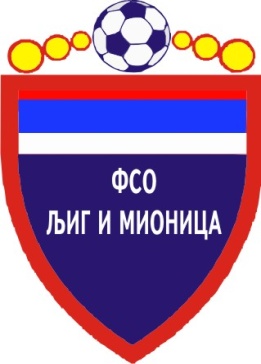 ТАБЕЛАОПШТИНСКЕ ФУДБАЛСКЕ ЛИГЕ ЉИГ И МИОНИЦА-  Пролећни део првенства такмичарске 2014/2015. године -1.ПОПАДИЋ1713408017+6343 2.СТАРИ ДРУГАРИ1714126719+4843 3.ГОРЊИ МУШИЋ1711334624+2236 4.ГОРЊИ ЛАЈКОВАЦ1710255135+1632 5.ТОПЛИЦА179445531+2431 6.МЛАДОСТ168265836+2226 7.ВОЈВОДЕ177284846+223 8. ТОЛИЋ175573742-520 9.ЈЕДИНСТВО1641113653-171310.ПРОЛЕТЕР1731133085-551011.ОРАО1722132091 -71812.ПАШТРИЋ1711153281-494